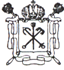 АДМИНИСТРАЦИЯ ПРИМОРСКОГО РАЙОНА САНКТ-ПЕТЕРБУРГАГосударственное бюджетное общеобразовательное учреждениесредняя общеобразовательная школа № 601Приморского района Санкт-Петербурга(ГБОУ школа № 601 Приморского района Санкт-Петербурга)Аналитическая справка о результатах повышения квалификации педагогов за 2022/2023 учебный год2023   В качестве одной из основных стратегий государственной политики в области образования определяется постоянное повышение квалификации педагогов с целью усовершенствования имеющихся профессиональных знаний, повышения качества профессиональной деятельности. Повышение квалификации должно обеспечивать профессионально-личностное развитие педагога, непрерывно улучшать его профессиональные качества и способности.   Важным показателем результативности деятельности образовательного учреждения является обеспечение качества образовательных услуг. В этом большое значение имеет повышение квалификации педагогов.   В ГБОУ школе №601 Приморского района Санкт-Петербурга образовательную деятельность в 2022/2023 учебном году осуществляет педагогический коллектив из 66 учителей (в том числе 1 – совместитель).   Повышение квалификации педагогов ГБОУ школы №601 Приморского района Санкт-Петербурга проходит в соответствии с перспективным план-графиком повышения квалификации педагогических кадров и составленными заявками на обучение.    Курсы повышения квалификации прошли 53 учителя, что составило 83% от общего числа педагогических работников, заявленных на обучение. Повышение квалификации проходило как в очной форме, так и с применением дистанционных образовательных технологий. Почти больше половины педагогических работников успешно освоили курсы по обновленным ФГОС НОО и СОО, а также курсы, связанные с применением цифровых технологий в образовании.  Проанализировав результаты анкетирования учителей о дефиците курсов повышения квалификации были выявлены следующие процентные показатели от общей численности опрошенных:Курсы по функциональной грамотности: 11 чел./17% Курсы по читательской грамотности:12 чел./19 %Курсы по цифровой грамотности: 11 чел./17 %Курсы по финансовой грамотности: 5 чел./8%Курсы по проектной деятельности: 8 чел./12%Курсы по внеурочной деятельности: 6 чел./9%Курсы по остальным направлениям деятельности: 10 чел./16%Выводы: В 2022/2023 учебном году 83% учителей прошли курсовую подготовку в объеме не менее 18 часов по различным направлениям педагогической деятельности. По сравнению с 2021/2022 учебным годом, где около 70% педагогов прошли обучение по программам повышения квалификации показатели в процентном соотношении заметно возросли.  На сегодняшний момент количество педагогов, прошедших курсы повышения квалификации не реже, чем один раз в три года, составляет 100%.Задачи на следующий год: продолжить работу по организации повышения квалификации педагогов по приоритетным направлениям образовательной деятельности.Составитель: Специалист по кадрам     М.А. ФилимоноваОбщее количество учителей, чел. (53) / % Общее количество учителей, чел. (53) / % Общее количество учителей, чел. (53) / % Общее количество учителей, чел. (53) / % Общее количество учителей, чел. (53) / % Общее количество учителей, чел. (53) / % Общее количество учителей, чел. (53) / % Общее количество учителей, чел. (53) / % Общее количество учителей, чел. (53) / % Общее количество учителей, чел. (53) / % Общее количество учителей, чел. (53) / % Общее количество учителей, чел. (53) / % Общее количество учителей, чел. (53) / % Общее количество учителей, чел. (53) / % Общее количество учителей, чел. (53) / % Общее количество учителей, чел. (53) / % Общее количество учителей, чел. (53) / % Общее количество учителей, чел. (53) / % Общее количество учителей, чел. (53) / % Наименование курсов повышения квалификацииНаименование курсов повышения квалификацииНаименование курсов повышения квалификацииНаименование курсов повышения квалификацииНаименование курсов повышения квалификацииНаименование курсов повышения квалификацииНаименование курсов повышения квалификацииНаименование курсов повышения квалификацииНаименование курсов повышения квалификацииНаименование курсов повышения квалификацииНаименование курсов повышения квалификацииНаименование курсов повышения квалификацииНаименование курсов повышения квалификацииНаименование курсов повышения квалификацииНаименование курсов повышения квалификацииНаименование курсов повышения квалификацииНаименование курсов повышения квалификацииНаименование курсов повышения квалификацииНаименование курсов повышения квалификацииВСОКОРеализация требований обновленных ФГОС НОО, ФГОС ООО в работе учителяРеализация требований обновленных ФГОС СОО, ФГОС ООО в работе учителяЦифровые технологии в образованииИнформационно-коммуникационные технологии в деятельности современного педагогаКоммуникации в образовании: профиль современного учителяРабота с программным обеспечением ГИА 9-11 в период подготовки и проведения государственной итоговой аттестацииОрганизация и проведение мероприятий по гражданской оборонеи защите от чрезвычайных ситуацийОрганизация работы с обучающимися с ограниченными возможностями здоровья (ОВЗ) в контексте реализации обновленных ФГОС НОО и ФГОС ОООМеханизмы формирования и оценивания функциональной грамотности обучающихсяШкола современного учителя. Развитие читательской грамотностиШкола современного учителя. Развитие математической грамотностиШкола современного учителя. Достижение российской науки"Профессионально-педагогическая компетентность эксперта ГИА 9 классов (по обществознанию)Профессионально-педагогическая компетентность эксперта ГИА выпускников 11 классов (по обществознанию)Деятельность классного руководителя по реализации программ воспитания в образовательной организацииСодержание и методика преподавания курса "Основы религиозных культур и светской этики"Совершенствование методической работы в школеМетодика работы учителя в школах с низкими образовательными результатами1/2%21/39 %27/51%27/53%1/2%2/4%2/4%4/8%6/12%2/4%2/4%1/2%4/8%1/2%1/2%2/4%4/8%4/8%1/2%